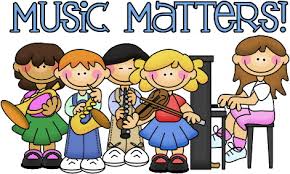 3/25:  Try singing the “Wash and Dry” words to the kidzbop song "cha cha slide" while washing your hands.  Click on the picture and it will take you to the kidzbop song!3/26:  Watch the Silly Symphony “The Three Little Pigs”3/27:  Sing, Dance, and/or keep the beat to “Try Everything” from Zootopia for fun song Friday.